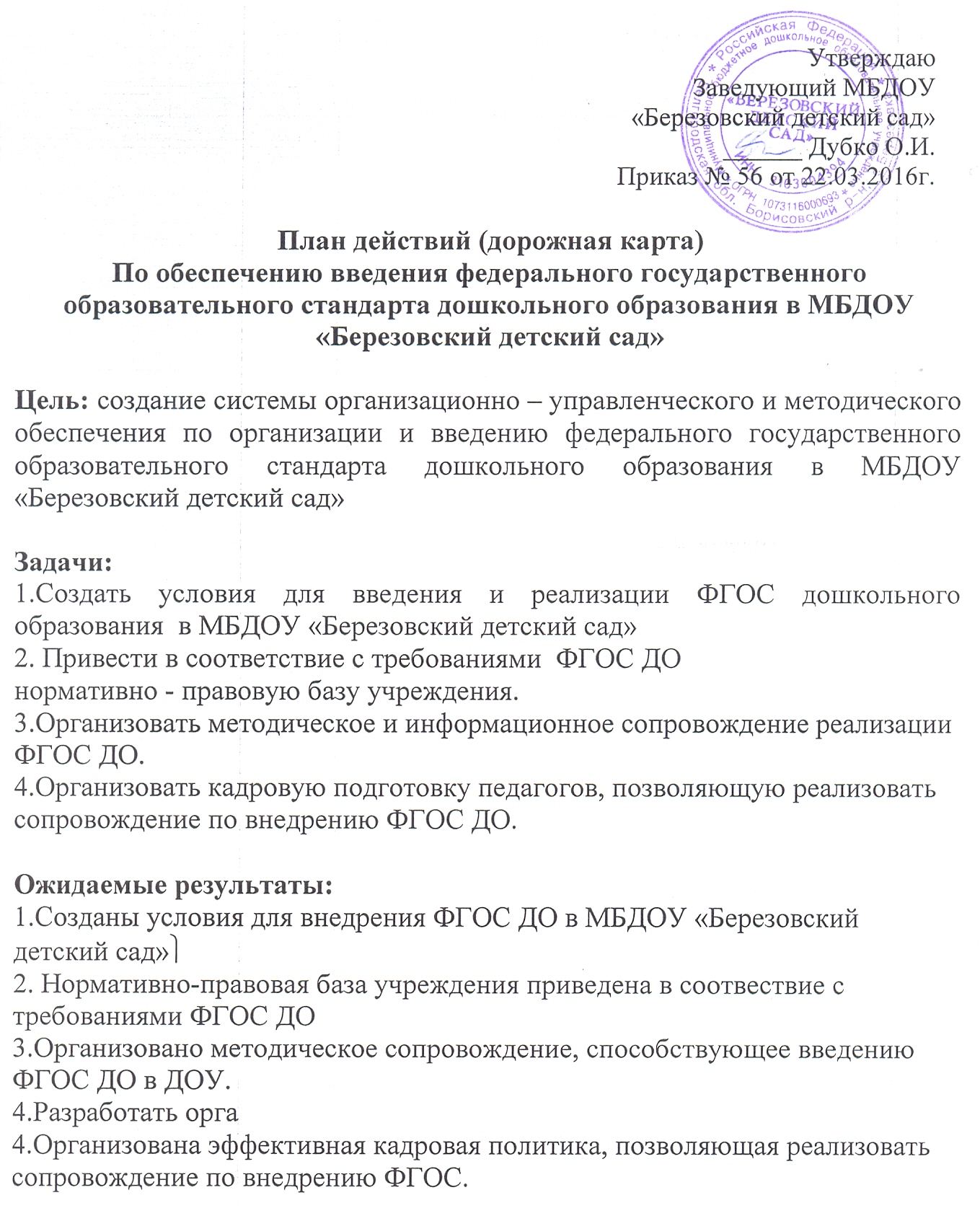 № МероприятияМероприятияМероприятияМероприятияОтветственныеОтветственныеСрокиСрокиСрокиФормы отчётных документовФормы отчётных документовФормы отчётных документовФормы отчётных документовНормативное обеспечениеНормативное обеспечениеНормативное обеспечениеНормативное обеспечениеНормативное обеспечениеНормативное обеспечениеНормативное обеспечениеНормативное обеспечениеНормативное обеспечениеНормативное обеспечениеНормативное обеспечениеНормативное обеспечениеНормативное обеспечение1.Разработка и утверждение плана внедрения ФГОС дошкольного образованияРазработка и утверждение плана внедрения ФГОС дошкольного образованияРазработка и утверждение плана внедрения ФГОС дошкольного образованияРазработка и утверждение плана внедрения ФГОС дошкольного образованияЗаведующий Заведующий Январь 2014Январь 2014Январь 2014ВыполненоВыполненоВыполненоВыполнено2.Формирование банка данных нормативно-правовых документов федерального, регионального, муниципального уровней, регламентирующих введение и реализацию ФГОС ДО.Формирование банка данных нормативно-правовых документов федерального, регионального, муниципального уровней, регламентирующих введение и реализацию ФГОС ДО.Формирование банка данных нормативно-правовых документов федерального, регионального, муниципального уровней, регламентирующих введение и реализацию ФГОС ДО.Формирование банка данных нормативно-правовых документов федерального, регионального, муниципального уровней, регламентирующих введение и реализацию ФГОС ДО.ЗаведующийЗаведующийПо мере поступления материалов По мере поступления материалов По мере поступления материалов ВыполненоВыполненоВыполненоВыполнено3.Внесение изменений и дополнений  в Устав ДОУ.Внесение изменений и дополнений  в Устав ДОУ.Внесение изменений и дополнений  в Устав ДОУ.Внесение изменений и дополнений  в Устав ДОУ.Заведующий.Заведующий.До 2016 г.До 2016 г.До 2016 г.ВыполненоВыполненоВыполненоВыполнено4.Подготовка и корректировка приказов, локальных актов, регламентирующих введение ФГОС ДоПодготовка и корректировка приказов, локальных актов, регламентирующих введение ФГОС ДоПодготовка и корректировка приказов, локальных актов, регламентирующих введение ФГОС ДоПодготовка и корректировка приказов, локальных актов, регламентирующих введение ФГОС ДоЗаведующий.Заведующий.В течение 2014,2015 годВ течение 2014,2015 годВ течение 2014,2015 годВыполненоВыполненоВыполненоВыполнено5.Анализ обеспеченности методической литературой, пособиями, используемыми в образовательном процессе в соответствии с ФГОС ДОАнализ обеспеченности методической литературой, пособиями, используемыми в образовательном процессе в соответствии с ФГОС ДОАнализ обеспеченности методической литературой, пособиями, используемыми в образовательном процессе в соответствии с ФГОС ДОАнализ обеспеченности методической литературой, пособиями, используемыми в образовательном процессе в соответствии с ФГОС ДОЗаведующий.Заведующий.Февраль-май 2014гФевраль-май 2014гФевраль-май 2014гВыполненоВыполненоВыполненоВыполнено6.Подготовка к проектированию и разработке основной образовательной программы дошкольного образования в соответствии с требованиями ФГОС дошкольного образованияПодготовка к проектированию и разработке основной образовательной программы дошкольного образования в соответствии с требованиями ФГОС дошкольного образованияПодготовка к проектированию и разработке основной образовательной программы дошкольного образования в соответствии с требованиями ФГОС дошкольного образованияПодготовка к проектированию и разработке основной образовательной программы дошкольного образования в соответствии с требованиями ФГОС дошкольного образованияЗаведующийвоспитателиЗаведующийвоспитателиВыполненоВыполненоВыполненоВыполнено7.Утверждение основной образовательной программы дошкольного образования в соответствии с требованиями ФГОСУтверждение основной образовательной программы дошкольного образования в соответствии с требованиями ФГОСУтверждение основной образовательной программы дошкольного образования в соответствии с требованиями ФГОСУтверждение основной образовательной программы дошкольного образования в соответствии с требованиями ФГОСЗаведующий.Заведующий.Август 2014Август 2014Август 2014ВыполненоВыполненоВыполненоВыполнено8.Приведение должностных инструкций работников ОУв соответствие стребованиями ФГОС ДОПриведение должностных инструкций работников ОУв соответствие стребованиями ФГОС ДОПриведение должностных инструкций работников ОУв соответствие стребованиями ФГОС ДОПриведение должностных инструкций работников ОУв соответствие стребованиями ФГОС ДОЗаведующий.Заведующий.ВыполненоВыполненоВыполненоПриказы, должностные инструкцииПриказы, должностные инструкцииПриказы, должностные инструкцииПриказы, должностные инструкции9.Разработка программы развития ДОУ с учетом требований ФГОС ДОТворческая группаРазработка программы развития ДОУ с учетом требований ФГОС ДОТворческая группаРазработка программы развития ДОУ с учетом требований ФГОС ДОТворческая группаРазработка программы развития ДОУ с учетом требований ФГОС ДОТворческая группаРазработка программы развития ДОУ с учетом требований ФГОС ДОТворческая группаРазработка программы развития ДОУ с учетом требований ФГОС ДОТворческая группарабочая группарабочая группарабочая группаВыполненоВыполненоВыполненоВыполненоОрганизационное обеспечениеОрганизационное обеспечениеОрганизационное обеспечениеОрганизационное обеспечениеОрганизационное обеспечениеОрганизационное обеспечениеОрганизационное обеспечениеОрганизационное обеспечениеОрганизационное обеспечениеОрганизационное обеспечениеОрганизационное обеспечениеОрганизационное обеспечениеОрганизационное обеспечение1.Создание рабочей группы по подготовке и введению ФГОС ДОСоздание рабочей группы по подготовке и введению ФГОС ДОСоздание рабочей группы по подготовке и введению ФГОС ДОСоздание рабочей группы по подготовке и введению ФГОС ДОЗаведующийЗаведующийЯнварь2014г.Январь2014г.Январь2014г.ВыполненоВыполненоВыполненоВыполнено2.Организация деятельности рабочей группы по введению ФГОС ДООрганизация деятельности рабочей группы по введению ФГОС ДООрганизация деятельности рабочей группы по введению ФГОС ДООрганизация деятельности рабочей группы по введению ФГОС ДОЗаведующийЗаведующийФевраль2014Февраль2014Февраль2014Февраль2014Февраль2014Февраль2014Выполнено3.Оценка готовности учреждения и педагогического коллектива к введению ФГОС ДООценка готовности учреждения и педагогического коллектива к введению ФГОС ДООценка готовности учреждения и педагогического коллектива к введению ФГОС ДООценка готовности учреждения и педагогического коллектива к введению ФГОС ДОЗаведующийЗаведующийМарт-апрель 2014Март-апрель 2014Март-апрель 2014Март-апрель 2014Март-апрель 2014Март-апрель 2014Выполнено4.Изучение администрацией, педагогическим коллективом материалов Министерства образования РФ по введению ФГОС ДОИзучение администрацией, педагогическим коллективом материалов Министерства образования РФ по введению ФГОС ДОИзучение администрацией, педагогическим коллективом материалов Министерства образования РФ по введению ФГОС ДОИзучение администрацией, педагогическим коллективом материалов Министерства образования РФ по введению ФГОС ДОЗаведующий, воспитательЗаведующий, воспитательПо мере поступления материаловПо мере поступления материаловПо мере поступления материаловПо мере поступления материаловПо мере поступления материаловПо мере поступления материаловВыполнено5.Проведение инструктивно-методических совещаний по ознакомлению с нормативно-правовыми документами, регулирующими введение ФГОС ДОПроведение инструктивно-методических совещаний по ознакомлению с нормативно-правовыми документами, регулирующими введение ФГОС ДОПроведение инструктивно-методических совещаний по ознакомлению с нормативно-правовыми документами, регулирующими введение ФГОС ДОПроведение инструктивно-методических совещаний по ознакомлению с нормативно-правовыми документами, регулирующими введение ФГОС ДОЗаведующийЗаведующийпостояннопостояннопостояннопостояннопостояннопостоянноВыполнено6.Рассматривание вопросов по введению и реализации ФГОС ДО на педагогическом совете и административных совещанияхРассматривание вопросов по введению и реализации ФГОС ДО на педагогическом совете и административных совещанияхРассматривание вопросов по введению и реализации ФГОС ДО на педагогическом совете и административных совещанияхРассматривание вопросов по введению и реализации ФГОС ДО на педагогическом совете и административных совещанияхЗаведующий, рабочая группаЗаведующий, рабочая группапостояннопостояннопостояннопостояннопостояннопостоянноВыполнено7.Комплектование библиотеки методическогоКомплектование библиотеки методическогоКомплектование библиотеки методическогоКомплектование библиотеки методическогоЗаведующийЗаведующий2014-2016г.2014-2016г.2014-2016г.2014-2016г.2014-2016г.2014-2016г.Выполнено8Организация изучения опыта внедрения ФГОС ДО в дошкольных организациях белгородской областиОрганизация изучения опыта внедрения ФГОС ДО в дошкольных организациях белгородской областиОрганизация изучения опыта внедрения ФГОС ДО в дошкольных организациях белгородской областиОрганизация изучения опыта внедрения ФГОС ДО в дошкольных организациях белгородской областиЗаведующийЗаведующийпостояннопостояннопостояннопостояннопостояннопостоянноВыполненоКадровое  обеспечениеКадровое  обеспечениеКадровое  обеспечениеКадровое  обеспечениеКадровое  обеспечениеКадровое  обеспечениеКадровое  обеспечениеКадровое  обеспечениеКадровое  обеспечениеКадровое  обеспечениеКадровое  обеспечениеКадровое  обеспечениеКадровое  обеспечение1.Создание (корректировать) плана - графика повышения квалификации и переподготовки педагогических, руководящих работников в связи с введением ФГОС ДОСоздание (корректировать) плана - графика повышения квалификации и переподготовки педагогических, руководящих работников в связи с введением ФГОС ДОСоздание (корректировать) плана - графика повышения квалификации и переподготовки педагогических, руководящих работников в связи с введением ФГОС ДОСоздание (корректировать) плана - графика повышения квалификации и переподготовки педагогических, руководящих работников в связи с введением ФГОС ДОЗаведующийЗаведующий2014-2016г.2014-2016г.2014-2016г.ВыполненоВыполненоВыполненоВыполнено2.Реализация плана- графика повышения квалификации и переподготовки педагоговРеализация плана- графика повышения квалификации и переподготовки педагоговРеализация плана- графика повышения квалификации и переподготовки педагоговРеализация плана- графика повышения квалификации и переподготовки педагоговЗаведующийЗаведующий2014-2016г.2014-2016г.2014-2016г.ВыполненоВыполненоВыполненоВыполненоНаучно-методическое обеспечениеНаучно-методическое обеспечениеНаучно-методическое обеспечениеНаучно-методическое обеспечениеНаучно-методическое обеспечениеНаучно-методическое обеспечениеНаучно-методическое обеспечениеНаучно-методическое обеспечениеНаучно-методическое обеспечениеНаучно-методическое обеспечениеНаучно-методическое обеспечениеНаучно-методическое обеспечениеНаучно-методическое обеспечение1.Участие в муниципальном семинаре по введению ФГОС ДО «Особенности введения ФГОС ДО дошкольного образования Федеральный государственный образовательный стандарт дошкольного образования – совокупность обязательных требований»Участие в муниципальном семинаре по введению ФГОС ДО «Особенности введения ФГОС ДО дошкольного образования Федеральный государственный образовательный стандарт дошкольного образования – совокупность обязательных требований»Участие в муниципальном семинаре по введению ФГОС ДО «Особенности введения ФГОС ДО дошкольного образования Федеральный государственный образовательный стандарт дошкольного образования – совокупность обязательных требований»Участие в муниципальном семинаре по введению ФГОС ДО «Особенности введения ФГОС ДО дошкольного образования Федеральный государственный образовательный стандарт дошкольного образования – совокупность обязательных требований»ЗаведующийЗаведующий11.03.2015г.11.03.2015г.11.03.2015г.ВыполненоВыполненоВыполненоВыполнено2.Участие во всероссийском мониторинге условий реализации ФГОС ДОУчастие во всероссийском мониторинге условий реализации ФГОС ДОУчастие во всероссийском мониторинге условий реализации ФГОС ДОУчастие во всероссийском мониторинге условий реализации ФГОС ДОЗаведующийЗаведующий2014-2016г.2014-2016г.2014-2016г.ВыполненоВыполненоВыполненоВыполненоИнформационное обеспечениеИнформационное обеспечениеИнформационное обеспечениеИнформационное обеспечениеИнформационное обеспечениеИнформационное обеспечениеИнформационное обеспечениеИнформационное обеспечениеИнформационное обеспечениеИнформационное обеспечениеИнформационное обеспечение1.1.1.1.1.Размещение на сайте ДОУ информационных материалов о введении ФГОС дошкольного образованиявоспитательвоспитательвоспитательПостоянноПостоянноВыполненоВыполненоВыполненоВыполнено2.2.2.2.2.Широкое информирование родителей (законных представителей) о подготовке к введению и порядке перехода на ФГОС дошкольного образования через наглядную информацию, сайт, проведение родительских собранийПедагоги ДОУПедагоги ДОУПедагоги ДОУПостоянноПостоянноВыполненоВыполненоВыполненоВыполнено3.3.3.3.3.Обеспечение публичной отчетности о ходе и результатах введения ФГОС ДО.Заведующий ДОУЗаведующий ДОУЗаведующий ДОУИюнь2014г2015гИюнь2014г2015гВыполненоВыполненоВыполненоВыполненоМатериально-техническое обеспечениеМатериально-техническое обеспечениеМатериально-техническое обеспечениеМатериально-техническое обеспечениеМатериально-техническое обеспечениеМатериально-техническое обеспечениеМатериально-техническое обеспечениеМатериально-техническое обеспечениеМатериально-техническое обеспечениеМатериально-техническое обеспечениеМатериально-техническое обеспечениеМатериально-техническое обеспечениеМатериально-техническое обеспечениеМатериально-техническое обеспечениеМатериально-техническое обеспечение1.1.1.1.Анализ материально-технического обеспечения ДОУ с позиции требований ФГОС ДО.Анализ материально-технического обеспечения ДОУ с позиции требований ФГОС ДО.ЗаведующийЗаведующийЗаведующийавгуст2014гавгуст2015гавгуст2014гавгуст2015гавгуст2014гавгуст2015гВыполненоВыполненоВыполнено2.2.2.2.Анализ учебно-методического обеспечения образовательного процесса с позиции требований ФГОС дошкольного образованияАнализ учебно-методического обеспечения образовательного процесса с позиции требований ФГОС дошкольного образованияЗаведующийЗаведующийЗаведующийИюнь2014г2015гИюнь2014г2015гИюнь2014г2015гВыполненоВыполненоВыполнено3.3.3.3.Обеспечение соответствия предметно-пространственной развивающей среды требованиям ФГОС ДО.Обеспечение соответствия предметно-пространственной развивающей среды требованиям ФГОС ДО.ЗаведующийвоспитателиЗаведующийвоспитателиЗаведующийвоспитателиИюль-август2014г2015г Июль-август2014г2015г Июль-август2014г2015г ВыполненоВыполненоВыполнено4.4.4.4.Обеспечение соответствия санитарно-гигиенических условий  материально-технического обеспечения требованиям ФГОС ДО.Обеспечение соответствия санитарно-гигиенических условий  материально-технического обеспечения требованиям ФГОС ДО.ЗаведующийЗаведующийЗаведующийИюнь-июль 2014г2015г Июнь-июль 2014г2015г Июнь-июль 2014г2015г ВыполненоВыполненоВыполненоФинансово-экономическое  обеспечениеФинансово-экономическое  обеспечениеФинансово-экономическое  обеспечениеФинансово-экономическое  обеспечениеФинансово-экономическое  обеспечениеФинансово-экономическое  обеспечениеФинансово-экономическое  обеспечениеФинансово-экономическое  обеспечениеФинансово-экономическое  обеспечениеФинансово-экономическое  обеспечениеФинансово-экономическое  обеспечениеФинансово-экономическое  обеспечениеФинансово-экономическое  обеспечениеФинансово-экономическое  обеспечениеФинансово-экономическое  обеспечение1.1.1.Формирование и утверждение муниципальных заданийФормирование и утверждение муниципальных заданийФормирование и утверждение муниципальных заданийФормирование и утверждение муниципальных заданийЗаведующийЗаведующийЗаведующийежегодноежегодноежегодноВыполненоВыполнено2.2.2.Анализ выполнения муниципальных заданий муниципальными дошкольными образовательными организациямиАнализ выполнения муниципальных заданий муниципальными дошкольными образовательными организациямиАнализ выполнения муниципальных заданий муниципальными дошкольными образовательными организациямиАнализ выполнения муниципальных заданий муниципальными дошкольными образовательными организациямиЗаведующийЗаведующийЗаведующийежегодноежегодноежегодноВыполненоВыполнено